14.08.2019Știre30.08.2019, data până la care se pot înscrie proiectele în CompetiţieAgenția Națională a Funcționarilor Publici informează că termenul de înscriere în cea de-a XII-a ediţie a Competiţiei celor mai bune practici din administraţia publică din România a fost prelungit până la data de 30.08.2019. Reamintim, anul acesta, participanții au posibilitatea să-și înscrie în competiţie  proiectele de succes, pe următoarele tematici:Pilonul 1: Soluții moderne pentru creșterea calității vieții;Pilonul 2: Abordări manageriale pentru eficiență și eficacitate;Pilonul 3: Etica, parte a culturii organizaționale.Informațiile despre modul de derulare a competiției, precum și  înscrierea on-line sunt disponibile pe website-ul www.anfp.gov.ro, secţiunea Inovaţie şi Calitate/ Competiţia.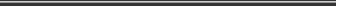  Direcţia Comunicare şi Relaţii Internaţionale comunicare@anfp.gov.ro Tel. 0374 112 749